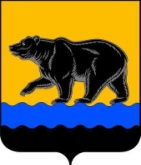 АДМИНИСТРАЦИЯ ГОРОДА НЕФТЕЮГАНСКАПОСТАНОВЛЕНИЕО внесении изменений в Правила землепользованияи застройки города НефтеюганскаВ соответствии с пунктом 6.1 статьи 30, статьей 32 Градостроительного кодекса Российской Федерации, статьёй 16 Федерального закона Российской Федерации от 06.10.2003 № 131-ФЗ «Об общих принципах организации местного самоуправления в Российской Федерации», Законом Ханты-Мансийского автономного округа - Югры от 23.12.2021 № 109-оз «О внесении изменения в статью 8 Закона Ханты-Мансийского автономного округа - Югры 
«О градостроительной деятельности на территории Ханты-Мансийского автономного округа - Югры», с учетом протокола общественных обсуждений по проекту внесения изменений в Правила землепользования и застройки города Нефтеюганска от 11.07.2023, заключения о результатах общественных обсуждений от 11.07.2023, решения градостроительной комиссии администрации города Нефтеюганска от 02.11.2023 № 30 администрация города Нефтеюганска постановляет: 1.Внести в Правила землепользования и застройки города Нефтеюганска, утвержденные постановлением администрации города Нефтеюганска от 22.12.2022 № 2673-п, следующие изменения:1.1.В части 1 «Порядок применения Правил землепользования и застройки города Нефтеюганска и внесения в них изменений»:1.1.1.В статье 1:1.1.1.1.В десятом абзаце слова «и устойчивому» исключить.1.1.1.2.Абзац двенадцатый изложить в следующей редакции:«Комплексное развитие территорий – совокупность мероприятий, выполняемых в соответствии с утвержденной документацией по планировке территории и направленных на создание благоприятных условий проживания граждан, обновление среды жизнедеятельности и территорий общего пользования поселений, городских округов». 1.1.2.Статью 32 дополнить пунктом 9 следующего содержания: «9.В состав проектов планировки территории, проектов внесения изменений в проекты планировки территории включать проект организации дорожного движения, разрабатываемый в соответствии с Федеральным законом от 29.12.2017 № 443-ФЗ «Об организации дорожного движения в Российской Федерации и о внесении изменений в отдельные законодательные акты Российской Федерации».». 1.2.Часть 2 «Карта градостроительного зонирования» изложить согласно приложению 1 к постановлению.1.3.Часть 3 «Градостроительные регламенты» изложить согласно приложению 2 к постановлению.1.4.Сведения о границах территориальных зон изложить согласно приложению 3 к постановлению. 2.Обнародовать (опубликовать) постановление в газете «Здравствуйте, нефтеюганцы!».3.Департаменту по делам администрации города (Филинова Н.В.) разместить постановление на официальном сайте органов местного самоуправления города Нефтеюганска.4.Постановление вступает в силу после его официального опубликования.5.Контроль исполнения постановления возложить на заместителя главы города Нефтеюганска А.С.Бондаренко.Глава города Нефтеюганска                                                                            Э.Х.Бугай      29.11.2023     № 1603-п                г.Нефтеюганск